Nař.vlády č.478/2009 Sb., o stanovení některých podmínek pro poskytování podpory na ovoce a zeleninu a výrobky z ovoce, zeleniny a banánů dětem ve vzdělávacích zařízeních ze dne 21. prosince 2009účinnost dnem 1. ledna 2010.Změna: 157/2014 Sb.Změna: 166/2016 Sb. Změna: 166/2016 Sb. (část) Změna: 74/2017 Sb.
Vláda nařizuje podle § 2b odst. 2 zákona č. 252/1997 Sb., o zemědělství, ve znění zákona č. 128/2003 Sb., zákona č. 441/2005 Sb. a zákona č. 291/2009 Sb., a podle § 1 odst. 3 zákona č. 256/2000 Sb., o Státním zemědělském intervenčním fondu a o změně některých dalších zákonů (zákon o Státním zemědělském intervenčním fondu), ve znění zákona č. 441/2005 Sb.:
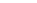 § 1   Předmět úpravy   Toto  nařízení  upravuje  v  návaznosti  na  přímo  použitelné předpisy   Evropské  unie^1)  podmínky  poskytování  podpory na ovoce a zeleninu a   výrobky  z ovoce, zeleniny a banánů^2) dodávané bezplatně žákům prvního   stupně  základních  škol  a dětem v přípravných třídách základních škol   nebo  v  přípravném  stupni  základních  škol  speciálních^3) (dále jen   "první stupeň") a podpory na doprovodná opatření (dále jen "podpora").   § 2   Předmět podpory   (1) Podpora se poskytuje na tyto produkty:   a)  čerstvé  ovoce  a  zeleninu,  popřípadě  na  balené čerstvé ovoce a   zeleninu,  které  jsou  uvedené  v  částech  IX  a  XI  přílohy I přímo   použitelného   předpisu  Evropské  unie,  kterým  se  stanoví  společná   organizace  trhů  se zemědělskými produkty^4), pokud neobsahují přísady   uvedené  v  příloze V přímo použitelného předpisu Evropské unie, kterým   se stanoví společná organizace trhů se zemědělskými produkty^4), a   b)  balené  ovocné  a zeleninové šťávy, saláty a ovocné protlaky, pokud   neobsahují  přísady  uvedené  v  příloze  V přímo použitelného předpisu   Evropské  unie,  kterým  se  stanoví  společná  organizace  trhů^4)  se   zemědělskými produkty, ani konzervanty.   (2)  Výše  podpory, kterou lze poskytnout na 1 kus ovoce nebo zeleniny,   odpovídající  počet  kusů  ovoce  nebo  zeleniny  o  celkové  minimální   hmotnosti  100  g,  balení  ovocného  protlaku  nebo salátu o minimální   hmotnosti  100  g nebo balení ovocné nebo zeleninové šťávy o minimálním   objemu  200  ml  (dále  jen "porce"), nesmí přesáhnout částky uvedené v   příloze k tomuto nařízení.   (3)  Podíl  porcí  balených  ovocných  a  zeleninových  šťáv a ovocných   protlaků  může  činit  nejvýše 25 % celkového počtu porcí dodávaných do   každé  základní  školy,  s  níž má žadatel uzavřenou smlouvu o dodávání   produktů v průběhu příslušného školního roku.   (4)  Každé balení ovocné a zeleninové šťávy, salátu a ovocného protlaku   a  každé  balení  čerstvého  ovoce a zeleniny musí být označeno nápisem   „Ovoce a zelenina do škol“.   (5)  Podíl  porcí  produktů pocházejících ze zemí mimo Evropskou unii v   průběhu  příslušného  školního  roku  může činit nejvýše 10 % celkového   počtu  porcí dodávaných do základních škol, s nimiž má žadatel uzavřené   smlouvy o dodávání produktů^16).   (6)  Podpora  se  kromě  produktů  uvedených  v  odstavci 1 poskytuje v   rozsahu  stanoveném  přímo  použitelným  předpisem Evropské unie^17) na   tato doprovodná opatření:   a) exkurze do zemědělských a zahradnických podniků a podniků zaměřených   na produkci, distribuci, zpracování nebo prodej ovoce a zeleniny,   b)  vzdělávací  akce  a  vzdělávací materiály o produktech dodávaných v   rámci  projektu  "Ovoce  a  zelenina  do škol", o zdravých stravovacích   návycích   a  o  ochraně  životního  prostředí  týkající  se  produkce,   distribuce  a  spotřeby ovoce a zeleniny, s výjimkou založení a provozu   internetových prezentací,   c) ochutnávky ovoce a zeleniny a produktů z ovoce a zeleniny,   d)  pořádání  školních soutěží propagujících spotřebu ovoce a zeleniny,   nebo   e)   podpora   vybavení  školních  pozemků,  zejména  pořízení  nářadí,   kompostérů  nebo  sazenic,  které  souvisí  s  činností žáků na školním   pozemku.   § 3   Žádost o schválení žadatele o podporu   (1)  Žádost  o  schválení  žadatele  o  podporu  (dále  jen  "žádost  o   schválení") může podat osoba, která   a) produkty přímo dodává podle čl. 5 odst. 2 písm. c) nařízení Komise v   přenesené pravomoci (EU) č. 2016/247, nebo   b)  řídí  distribuci  produktů  podle  čl.  5 odst. 2 písm. e) nařízení   Komise v přenesené pravomoci (EU) č. 2016/247,   (dále jen "žadatel").   (2)   Žádost   o   schválení   doručí   žadatel  Státnímu  zemědělskému   intervenčnímu  fondu  (dále jen „Fond“) na jím vydaném formuláři do 31.   března  kalendářního  roku,  jestliže  žadatel  hodlá  zahájit  dodávky   produktů v tomto kalendářním roce.   (3)  Součástí  žádosti  o  schválení je kromě závazků uvedených v přímo   použitelném   předpise  Evropské  unie^6)  také  závazek  žadatele,  že   produkty  dodá podle oznámení Fondu o minimálním počtu dodávek produktů   za  měsíc příslušného školního roku do každé základní školy, s níž bude   mít  uzavřenou  smlouvu  o dodávání produktů, v průběhu celého školního   roku.  Dodávkou produktů se rozumí závoz, během kterého žadatel zajistí   dodání  maximálně  2  porcí najednou na žáka do každé základní školy, s   níž má uzavřenou smlouvu o dodávání produktů na probíhající školní rok.   (4)  Žadatel  podle  §  3  odst.  1  písm.  a) připojí k žádosti doklad   prokazující,  že  je  producentem  ovoce  a zeleniny. Žadatel podle § 3   odst.  1  písm. b) připojí k žádosti smlouvu uzavřenou alespoň s jedním   distributorem  o  dodávání  produktů  do škol nebo její úředně ověřenou   kopii  a doklad o zřízení samostatného bankovního účtu určeného pouze k   financování této podpory nebo jeho úředně ověřenou kopii.   (5)  Fond schválí žadatele, pokud splní podmínky stanovené v odstavcích   1  až  4.  Fond  zveřejní  způsobem umožňujícím dálkový přístup údaje o   žadateli,   který  byl  schválen  jako  žadatel  o  podporu  (dále  jen   „schválený  žadatel“)  a  formulář určený pro přihlášení základní školy   schválenému žadateli.   (6)  Schválený  žadatel  předloží  do 25. září příslušného kalendářního   roku  Fondu na jím vydaném formuláři informaci o počtu základních škol,   s  nimiž  má uzavřeny smlouvy o dodávání produktů na probíhající školní   rok,  a  o  celkovém  počtu  žáků  prvního  stupně  v  těchto  školách,   potvrzenou  osobou  oprávněnou  jednat jménem školy, s níž má schválený   žadatel  uzavřenou  smlouvu  o dodávání produktů. Součástí informace je   prohlášení základní školy, že pro příslušný školní rok odebírá produkty   vždy jen od jednoho schváleného žadatele.   (7)  Schválený  žadatel  začne  dodávat  produkty do základních škol od   prvního  dne  příslušného  školního roku. Způsobilé náklady podle čl. 4   odst.  1  nařízení  Komise  v  přenesené  pravomoci (EU) č. 2016/247 na   dodávky  produktů  nebo  doprovodná  opatření  na  jednoho  žáka  nesmí   překročit limit na jednoho žáka pro příslušný školní rok podle odstavců   8 až 10.   (8)  Předběžný  měsíční  limit  na  produkty na jednoho žáka se do doby   stanovení  limitu  podle odstavce 9 vypočítá jako podíl celkové podpory   pro  Českou  republiku po odečtení souvisejících nákladů včetně nákladů   na  doprovodná opatření^9) a celkového počtu dětí ve věku 6 až 10 let v   České  republice,  uvedených  v  přímo  použitelném  předpise  Evropské   unie^7),  vydělený  deseti.  Fond  nejpozději  do  1.  září příslušného   kalendářního roku písemně oznámí každému schválenému žadateli minimální   počet  dodávek  produktů  za měsíc příslušného školního roku podle výše   přidělených   finančních   prostředků  na  příslušný  školní  rok.  Při   nedodržení  minimálního  počtu  dodávek  produktů za měsíc Fond poměrně   sníží  finanční  prostředky připadající na schváleného žadatele v daném   školním roce.   (9)  Fond  do  20.  října  příslušného kalendářního roku písemně oznámí   každému  schválenému  žadateli  limit  na  produkty na jednoho žáka pro   příslušný  školní  rok. Při stanovení limitu na produkty Fond vychází z   podílu  celkové podpory stanovené pro Českou republiku na základě přímo   použitelného  předpisu  Evropské  unie^8)  a  počtu žáků prvního stupně   všech základních škol, s nimiž má schválený žadatel uzavřenou smlouvu o   dodávání  produktů,  vyplývajícího  z  informace  podle  odstavce 6, po   odečtení   souvisejících   nákladů   včetně   nákladů   na   doprovodná   opatření^9).   (10)  Fond  do  1.  září  příslušného  kalendářního roku písemně oznámí   každému  schválenému  žadateli  limit na doprovodná opatření na jednoho   žáka  pro  příslušný  školní  rok.  Při  stanovení limitu na doprovodná   opatření  Fond  vychází  z  podílu  částky ve výši nejvýše 15 % celkové   podpory  stanovené  pro  Českou republiku na základě přímo použitelného   předpisu  Evropské  unie^8)  pro příslušný školní rok a celkového počtu   dětí  ve  věku  6  až  10  let  v  České  republice  uvedeného  v přímo   použitelném předpise Evropské unie^7).   (11)  Schválený  žadatel  doručí  do 31. října příslušného kalendářního   roku  Fondu plán doprovodných opatření s vyčíslením finanční náročnosti   a  nákladovosti jednotlivých doprovodných opatření pro příslušný školní   rok.   Fond   do  31.  prosince  příslušného  kalendářního  roku  sdělí   schválenému  žadateli,  zda  jsou  jím  navrhovaná  doprovodná opatření   způsobilá k poskytnutí podpory.   (12) Jestliže schválený žadatel hodlá ukončit dodávání produktů, oznámí   tuto  skutečnost  neprodleně Fondu, který mu schválení podle odstavce 5   odejme.   (13)  Schválenému  žadateli,  který  neuzavře  s žádnou základní školou   smlouvu  o  dodávání produktů na probíhající školní rok a nepředloží do   25. září příslušného kalendářního roku informaci podle odstavce 6, Fond   schválení odejme.   § 4   Žádost o poskytnutí podpory na produkty   (1) Žádost o poskytnutí podpory na produkty podává schválený žadatel za   každý kalendářní měsíc školního roku^10) (dále jen „dodávkové období“),   v jehož průběhu organizuje dodávky produktů do základních škol.   (2)  Žádost  o  poskytnutí podpory na produkty doručí schválený žadatel   Fondu na jím vydaném formuláři po skončení dodávkového období, ve lhůtě   stanovené přímo použitelným předpisem Evropské unie^11).   (3)  Součástí  žádosti  o  poskytnutí  podpory  na  produkty  je  kromě   náležitostí  uvedených  v  přímo použitelném předpise Evropské unie^12)   také   a)  celkový  přehled  jednotlivých druhů dodaných produktů za dodávkové   období a jejich množství, včetně ceny těchto produktů; uvedené údaje se   předkládají v elektronické podobě,   b)  celkový  počet žáků prvního stupně, na které je žádáno o poskytnutí   podpory na produkty za dodávkové období; uvedené údaje se předkládají v   elektronické podobě.   (4)  Schválený  žadatel  podle § 3 odst. 1 písm. a) připojí k žádosti o   poskytnutí podpory na produkty   a) přehled měsíčních dodávek produktů a   b)  oznámení základní školy o odstoupení od smlouvy o dodávání produktů   v  případě,  že  se  dotčená  škola  rozhodla  ukončit odběr produktů v   průběhu školního roku.   (5)  Schválený  žadatel  podle § 3 odst. 1 písm. b) připojí k žádosti o   poskytnutí podpory na produkty   a)  smlouvy  uzavřené  mezi  ním  a distributory o dodávání produktů do   základních  škol,  nebo  jejich  kopie,  pokud  je  žádost o poskytnutí   podpory podávána poprvé,   b)  smlouvu  o  dodávání  produktů do základních škol, nebo její kopii,   uzavřenou  mezi  ním a distributorem, který začal dodávat produkty až v   průběhu příslušného školního roku, pokud je žádost o poskytnutí podpory   podávána  za dodávkové období, ve kterém nový distributor začal dodávat   produkty,   c)  oznámení základní školy o odstoupení od smlouvy o dodávání produktů   v  případě,  že  se  dotčená  škola  rozhodla  ukončit odběr produktů v   průběhu školního roku,   d)  soupis  faktur  vystavených  distributorem  za  produkty  dodané  v   příslušném  dodávkovém  období a uhrazených schváleným žadatelem ke dni   podání žádosti o poskytnutí podpory^13), v souladu s limity stanovenými   v § 3 odst. 8 a 9,   e)  výpis  z  bankovního  účtu  podle  § 3 odst. 4 písm. b) prokazující   uhrazení faktur podle písmene d) a   f) přehled měsíčních dodávek produktů.   (6) Schválenému žadateli podle § 3 odst. 1 písm. a) se poskytne podpora   ve výši 100 % částek uvedených v příloze k tomuto nařízení. Schválenému   žadateli  podle § 3 odst. 1 písm. b) se poskytne podpora podle skutečně   vynaložených  nákladů,  maximálně  do výše částek uvedených v příloze k   tomuto nařízení.   § 4a   Žádost o poskytnutí podpory na doprovodná opatření   (1)  Schválený  žadatel  podává Fondu na jím vydaném formuláři ve lhůtě   stanovené  přímo  použitelným  předpisem  Evropské  unie^11)  žádost  o   poskytnutí   podpory   na   doprovodná   opatření  za  uplynulé  období   kalendářního roku   a) od 1. září do 31. prosince,   b) od 1. ledna do 31. března, nebo   c) od 1. dubna do 30. června.   (2)  Schválený  žadatel  připojí  k  žádosti  o  poskytnutí  podpory na   doprovodná opatření   a)  potvrzení  základní  školy  o provedených doprovodných opatřeních s   uvedením  počtu  žáků  prvního stupně této školy, kteří se doprovodných   opatření účastnili,   b)  soupis  faktur vztahujících se k doprovodným opatřením provedeným v   příslušném období podle odstavce 1 a uhrazených schváleným žadatelem ke   dni  podání žádosti o poskytnutí podpory v souladu s limitem stanoveným   v  §  3  odst.  10 nebo doklad prokazující výši vynaložených nákladů za   doprovodná opatření,   c)  kopie  výkazu práce a dokladů vztahujících se ke mzdovým a ostatním   nákladům  schváleného  žadatele, souvisejících s provedeným doprovodným   opatřením a   d)  kopii  výpisu  z  bankovního  účtu  podle  §  3  odst.  4  písm. b)   prokazující uhrazení faktur za doprovodná opatření podle písmene b).   § 5   Propagace   (1) Fond zajistí tisk plakátu^14) a předá ho schválenému žadateli.   (2)  Schválený  žadatel zajistí, aby každá základní škola, se kterou má   uzavřenou  smlouvu  o  dodávání  produktů,  používala plakát evropského   projektu  „Ovoce  a  zelenina  do  škol“  v souladu s přímo použitelným   předpisem Evropské unie^14).   § 5a   Zvláštní ustanovení   Žádosti  podle  §  3  odst. 2, § 4 a § 4a odst. 1 nelze Fondu podat pro   období počínající školním rokem 2017/2018.   § 6   Přechodná ustanovení   (1)  Žádost o schválení v rámci školního roku 2009/2010 se podává do 15   dnů ode dne nabytí účinnosti tohoto nařízení. Fond rozhodne o schválení   této žádosti v souladu s podmínkami uvedenými v § 3 odst. 1, 3 a 4.   (2)  Žadatel schválený podle odstavce 1 začne ve školním roce 2009/2010   dodávat produkty do škol bezprostředně po nabytí právní moci rozhodnutí   o  schválení.  Způsobilé  náklady  na dodávky na jednoho žáka^15) nesmí   překročit limit na jednoho žáka pro školní rok 2009/2010 podle odstavců   3 a 5.   (3) Předběžný měsíční limit na jednoho žáka se do doby stanovení limitu   podle  odstavce  5  vypočítá  jako  podíl  celkové  podpory  pro Českou   republiku a celkového počtu dětí ve věku 6 až 10 let v České republice,   uvedených  v  přímo  použitelném  předpise  Evropských společenství^7),   vydělený počtem zbývajících měsíců školního roku 2009/2010.   (4)  Žadatel  schválený  podle odstavce 1 předloží Fondu na jím vydaném   formuláři  do  30 dnů ode dne nabytí právní moci rozhodnutí o schválení   informaci o počtu škol, s nimiž má uzavřeny smlouvy o dodávání produktů   na  školní  rok  2009/2010,  a  o celkovém počtu žáků prvních až pátých   ročníků  v těchto školách, potvrzenou oprávněnou osobou školy, s níž má   žadatel  uzavřenou  smlouvu  o dodávání produktů. Součástí informace je   prohlášení školy, že pro školní rok 2009/2010 odebírá produkty vždy jen   od jednoho schváleného žadatele.   (5) Fond do 20 dnů ode dne doručení informace podle odstavce 4 od všech   schválených  žadatelů písemně oznámí každému žadateli schválenému podle   odstavce  1  limit  na  jednoho  žáka  pro  školní  rok  2009/2010. Při   stanovení tohoto limitu Fond vychází z podílu celkové podpory stanovené   pro  Českou republiku na základě přímo použitelného předpisu Evropských   společenství^8)  a  počtu  žáků prvních až pátých ročníků všech škol, s   nimiž má žadatel uzavřenou smlouvu o dodávání produktů, vyplývajícího z   informace podle odstavce 4, po odečtení souvisejících nákladů^9).   (6)  Žádost  o  poskytnutí podpory v rámci školního roku 2009/2010 může   žadatel schválený podle odstavce 1 podat poprvé za kalendářní měsíc, ve   kterém zahájil dodávky produktů do škol, v souladu s limitem stanoveným   v odstavcích 3 a 5.   § 7   Účinnost   Toto nařízení nabývá účinnosti dnem 1. ledna 2010.   Předseda vlády:   Ing. Fischer, CSc. v. r.   Ministr zemědělství:   Ing. Šebesta v. r. Příloha    Maximální výše podpory na porci    (§ 2 odst. 2) – na www.mvcr.cz    Vybraná ustanovení novel   Čl.II nařízení vlády č. 166/2016 Sb.   Přechodná ustanovení   1. Žádost o schválení žadatele o podporu pro školní rok 2016/2017 podle   §  3  nařízení  vlády  č. 478/2009 Sb., ve znění účinném ode dne nabytí   účinnosti   tohoto   nařízení,  doručí  žadatel  Státnímu  zemědělskému   intervenčnímu fondu do 15. června 2016.   2. Na žádosti o poskytnutí podpory na produkty pro školní rok 2015/2016   se  použije nařízení vlády č. 478/2009 Sb., ve znění účinném přede dnem   nabytí účinnosti tohoto nařízení.   3.  Na  žádosti  o poskytnutí podpory na doprovodná opatření pro školní   rok  2015/2016  se  použije  nařízení  vlády  č. 478/2009 Sb., ve znění   účinném přede dnem nabytí účinnosti tohoto nařízení.   1)  Nařízení  Evropského parlamentu a Rady (EU) č. 1308/2013 ze dne 17.   prosince   2013,   kterým   se  stanoví  společná  organizace  trhů  se   zemědělskými produkty a zrušují nařízení Rady (EHS) č. 922/72, (EHS) č.   234/79, (ES) č. 1037/2001 a (ES) č. 1234/2007, v platném znění.   Nařízení  Komise  v  přenesené  pravomoci  (EU)  č. 2016/247 ze dne 17.   prosince 2015, kterým se doplňuje nařízení Evropského parlamentu a Rady   (EU)  č.  1308/2013,  pokud  jde o podporu Unie na dodávky a distribuci   ovoce  a  zeleniny, výrobků z ovoce, zeleniny a banánů v rámci projektu   "Ovoce a zelenina do škol".   Prováděcí  nařízení  Komise  (EU) č. 2016/248 ze dne 17. prosince 2015,   kterým   se   stanoví  pravidla  pro  uplatňování  nařízení  Evropského   parlamentu  a  Rady  (EU)  č.  1308/2013,  pokud  jde o podporu Unie na   dodávání  a  distribuci  ovoce a zeleniny, výrobků z ovoce a zeleniny a   banánů v rámci projektu "Ovoce a zelenina do škol", a kterým se stanoví   orientační přidělení podpory.   2)  Části IX až XI přílohy I nařízení Evropského parlamentu a Rady (EU)   č. 1308/2013.   3)  Zákon  č.  561/2004 Sb., o předškolním, základním, středním, vyšším   odborném  a  jiném  vzdělávání  (školský  zákon),  ve  znění pozdějších   předpisů.   4) Nařízení Evropského parlamentu a Rady (EU) č. 1308/2013.   6) Čl. 6 nařízení Komise v přenesené pravomoci (EU) č. 2016/247.   7) Příloha prováděcího nařízení Komise (EU) č. 2016/248.   8) Čl. 3 nařízení Komise v přenesené pravomoci (EU) č. 2016/247.   9) Čl. 4 odst. 1 písm. b) nařízení Komise v přenesené pravomoci (EU) č.   2016/247.   10) Čl. 4 odst. 1 prováděcího nařízení Komise (EU) č. 2016/248.   11) Čl. 4 odst. 4 prováděcího nařízení Komise (EU) č. 2016/248.   12) Čl. 4 odst. 2 prováděcího nařízení Komise (EU) č. 2016/248.   13) Čl. 4 odst. 7 a čl. 5 prováděcího nařízení Komise (EU) č. 2016/248.   14)  Čl.  10  a  příloha  nařízení Komise v přenesené pravomoci (EU) č.   2016/247.   15) Čl. 5 odst. 1 písm. a) nařízení Komise (ES) č. 288/2009.   16)  Čl.  23  odst.  3  nařízení  Evropského  parlamentu a Rady (EU) č.   1308/2013.   17)  Čl.  4 odst. 1 písm. b) bod iii) a čl. 4 odst. 5 nařízení Komise v  přenesené pravomoci (EU) č. 2016/247.